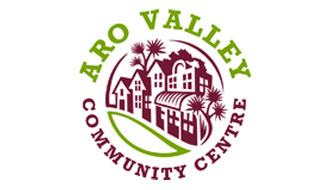 Present: Roland Sapsford (Co-Chair) Rachel Griffiths, (Treasurer), Krissy (Community Developer), Sacha Green (Aro Valley Pre-school Representative), Hilary Unwin (Secretary) Jo Mackay, Karen MacIntyre, Chris Loveday, Jay BuzenbergApologies: Phil Martin, Jo Brien, Luke Allen (Co-chair), Lisa Thompson, Jadwyn Lowe, Lexi (Community Developer)Opening RoundOpening Round October Minutes Approved. Catherine Vaughan and Tony McGruddy have resigned from the Committee. Phil Martin has joined.  October Minutes Approved. Catherine Vaughan and Tony McGruddy have resigned from the Committee. Phil Martin has joined. Summer Star TrekAction PointsAnother series of Summer Star Trek will be staged in the Aro Park in January 2016.  ACTION: Lexi and Krissy will liaise with the crew to discuss fundraising ideas and logistics, and ensure the dessert truck falls within the AVCC’s general aims around healthy food and low waste.Carried over. Aro Valley Community Centre Staff Report and Related Topics Action PointsKrissy presented the staff report.  Krissy and Lexi are settled in their roles and have initiated a number of constructive meetings and projects. Roland expressed gratitude for their organisation and their work. Items of note:Christmas partyThe AVCC volunteer Christmas party is scheduled for December 13 @ 4.30pm. Committee members attending were asked to bring salads. Maintenance The WCC have provided a quote for installing an external power point. There is no scope for installing 3 phase power as we don’t have the appropriate/compatible system. Decision: The AVCC will ask the WCC to pay for installing a 15 amp double plug, if the WCC won’t fund it, the AVCC will discuss further. Carols in the Park 5pm December 16th The AVCC has received some funding from the WCC for this event. The Solid Gold Van will provide the music, there will be games, goodies and lights School Holiday programme 18 January – 1 February 2016The Bresolin raised $1000.00 as a contribution towards equipment for the programme. The Committee was very appreciative of their efforts. Aro Valley Fair March 12 2016 Organisation for this is well underway. Community Centre ClosureAside from The Room at the Inn Christmas Day function, the Centre will be closed from 24th December 2015 – 11th January 2016. Letter re Objection to Free Palestine StallRoland proposed drafting a letter expressing thanks for their views and explaining that the AVCC does not review or endorse the political views of the stall holders, and that freedom of expression is an important part of the kaupapa of the AVCC. DECISION: Agreed ACTION: Krissy will ask the WCC to pay for the installation ACTION: Roland/Luke will draft a letter thanking the Bresolin. Rachel will ensure that they have a receipt so they can claim any tax. ACTION: Roland will send an email asking for committee members volunteers to emergency contacts over this period. ACTION: Roland to draft a letter. Organising Ourselves Action Points Financial Report  Rachel presented the October financial report for review. DECISION: The committee approved the October financial report.School update Tony McGruddy has resigned from the school Board of Trustees so is no longer the school representative. Rachel reported that the school fort has been demolished as the wood was rotting. It is likely to be replaced with something completely bland and risk free. Pre-school updateSacha reported on the recent flooding of the centre, due to the hot water cylinder breaking. She thanked Roland, Luke and Krissy for their quick response in getting a letter drafted for a funding application. She said that they have a new dishwasher but no funds yet to install it. She has applied for further funding to install the dishwasher and replace the water damaged cupboards in the kitchen. The preschool is currently recruiting a new head teacher as Yasmina has resigned. The new mosaic is progressing well and will be unveiled in February 2016. The preschool is now taking on unaccompanied under 2 year olds. There appears to be a greater demand for this service. Decision: This should be looked at as a potential topic for a general meeting. Christmas Trees on Sale Rachel reported that sales opened on 1st December and they had their “best day ever!” selling 38 trees in the first 3 hours. Sales have continued to rock along, the roster is filling up but volunteers are still needed. Valley Voice The Valley Voice remains without an editor. Roland has this discussed with Dr James Hollings, lecturer in journalism at Victoria University, and James has some suggestions for volunteers. MeetingsThe next AVCC meeting will be held on Wednesday January 20th 2015 @ 7.30pmGeneral MeetingsThe General Meeting on Wednesday 18th November went well and some suggestions were made on future meetings. The minutes are yet to be drafted. One of the suggestions was for a general discussion with the WCC; on the services it provides, issues facing the Valley – flooding/drainage and rubbish collection. (see Devon Street item)The dates proposed for the next general meetings were:April 6th 2016June 1st 2016WW1 Final ReportRoland said that WCC had contacted him as the final report on this project had not yet been received. Aro Video FutureThe Committee is concerned that this much used and well loved valley institution is facing possible closure. The members were heartened by the support the shop had received since making its plight public. Andrew Armitage the manager was interviewed on RNZ, and it appears that the summer subscription scheme might keep the shop afloat in the interim. The Committee discussed ways it could assist. DECISION: The Committee would keep an eye on progress, keep in communication with Andrew and offer any assistance it could. Store wars It may be that the Valley is unable to keep both supermarkets afloat. The owners of both stores have expressed concern about the level of business. The Committee agreed it would like to ensure both stores remain open. The decision on their liquor licences is due out next week. The members noted that there has been no alcohol sold in either store since July and yet the drinking behaviour around the valley and in the park in particular has not changed. In fact there appears to be more people drinking the park. Devon Street Rubbish This was brought up as an issue for future discussion at the general meeting. Since that meeting the WCC have removed a further 2 mounds of waste from the footpath. The main area of concern is just above the steps that lead down to the path to the school. When the WCC were contacted they explained that they have tried numerous ways to catch the offenders but need names and addresses. Hilary spoke to Sue the principal of the school about the issue, she would like to be part of addressing the problem as the area is so close to the school grounds. Sue would like to meet with the landlords and tenants to discuss ways to resolve the issue. DECISION: This issue fits within discussions with the WCC and will be further discussed at the next general meeting to see whether there is interest in pursuing this as a community project. Community Centre Upgrade A group of 4 Victoria University students are looking at the site development as part a summer paper. Luke and Rachel attended the first interim presentation session on Thursday December 4th. Rachel said they had come up with 3 different options. They will now come back with a proposed model that can be used to garner further feedback from the community. The Committee agreed that the community consultation process needed to be developed and instigated pronto so that it could be rolled out over summer. The Committee agreed that a simple way of enabling people to provide suggestions was a good start.  Eg a suggestion box at the community centre, questionnaires for people to fill in, a table with marker pens and butcher paper could be set up during the time that Star Trek in the Park is performing.  Jo has resigned from the subcommittee, the remaining members–Chris, Sacha, Luke and Hilary intend to meet again soon.ACTION:  Roland will contact the Chair of the Board/ Sue to find out who will now represent the school. ACTION: Hilary to put this on the list of potential general meeting topics. ACTION: All Committee members need to sign up for the Christmas Tree roster – see Rachel or Krissy. ACTION: Roland will meet with potential volunteers. Hilary will send Roland contact details of another potential volunteer. In progress  ACTION: Hilary to draft general meeting minutes from 18 November. ACTION: Krissy will talk with Jo Brien and find out if she has drafted the report and send it on to the WCC. ACTION: Krissy/Lexi will post an update on the face book page and keep the community informed about the Summer subscription scheme. ACTION: Hilary to add discussion on liquor licenses to the general meeting agenda. ACTION: Hilary to put this on the agenda for the next general meeting. ACTION: LUKE will contact local people with knowledge and expertise in engagement with communities and map out some engagement exercises. Carried over. ACTION: Chris will contact Luke to get an update. Luke will email his update to the subcommittee. ACTION: Krissy will talk to volunteer Wellington to see if anyone is available to lead the community consultation phase. Any Other BusinessProposed new bus stop in Aro Valley.Just prior to the meeting, the committee received a letter from the GRWC. As part of its new network, the GRWC has proposed a new route continuing up Raroa Road to Highbury. The route will alsoprovide direct access to Thorndon, Kaiwharawhara and Khandallah. As part of the route changes, GWRC intends to install four new bus stops and relocate one bus stopin Aro Valley. GWRC has asked for feedback from the AVCC. The proposed sites are: · Aro Street opposite 206 Aro Street (current terminus bus stop to be relocated)· Raroa Road at Mount Pleasant Road· Raroa Road opposite Mount Pleasant Road· Raroa Road near Thule StreetDECISION: The Committee agreed there was too little time to discuss the proposal and give feedback. ACTION: Roland will contact GRWC and ask for further information and an update on the decision making process. Lexi/Krissy will post the information on the face book page and include links to it in the e-newsletter. ACTION: Roland will contact GRWC and ask for further information and an update on the decision making process. Lexi/Krissy will post the information on the face book page and include links to it in the e-newsletter. Meeting ClosedMeeting ClosedMeeting ClosedThe meeting closed at 9.30pm. The meeting closed at 9.30pm. The meeting closed at 9.30pm. 